Year 8  ‘Must Know Knowledge’Year 8  ‘Must Know Knowledge’Year 8  ‘Must Know Knowledge’Over half term make sure you revise this. Read it, summarise it, get tested on it, turn it into a poster, mindmap or revision cards. This is the knowledge you must know and remember.Enjoy your half term break knowing that you know the important stuff! Over half term make sure you revise this. Read it, summarise it, get tested on it, turn it into a poster, mindmap or revision cards. This is the knowledge you must know and remember.Enjoy your half term break knowing that you know the important stuff! Over half term make sure you revise this. Read it, summarise it, get tested on it, turn it into a poster, mindmap or revision cards. This is the knowledge you must know and remember.Enjoy your half term break knowing that you know the important stuff! EnglishRevise the definitions of the following vocabulary and write a sentence, for each of the words, linked to the speeches that you have studied this term. EthosLogicalPathosRebuttal (to use in counter-argument)AccomplishMaths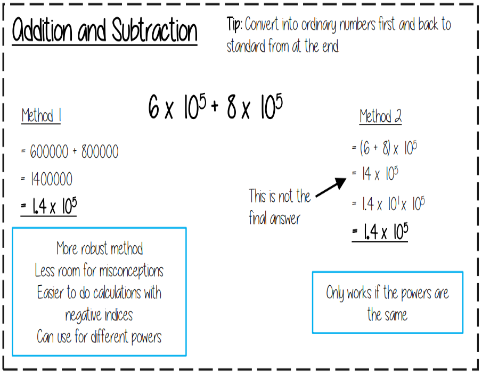 ScienceRespiration and breathing are NOT the sameThe word equation for aerobic respiration in animal cells is…glucose + oxygen  carbon dioxide + water (and energy released)Inside cells respiration take place in the mitrochondriaThe separation technique you would use to separate a mixture of two or more liquids is distillationAsound wave is LONGDITUDIONALHistoryWorld War One started because ...Militarism - The attempt to build up a strong army and navy gave nations the means and will to make war.                           Alliances - Germany, Austria-Hungary and Italy formed the Triple Alliance. France, Britain and Russia had all joined the Triple Entente. Imperialism - The desire to conquer colonies, especially in Africa brought the powers into conflict.Nationalism - The belief that your country is better than others. This made nations assertive and aggressive.Geography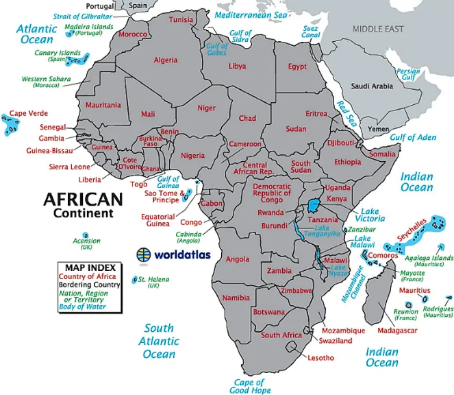 REBuddhismMust know the cycle of Samsara: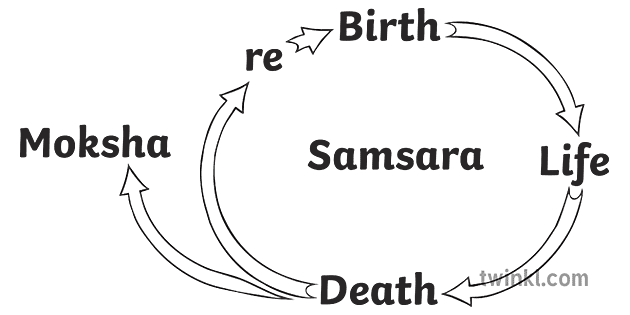 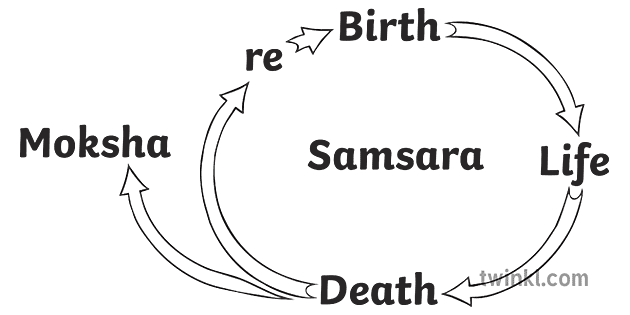 SpanishLearn this key vocabulary:I have a sore (head) = me duele la cabezaI have a cough = tengo tosgive me = demeyou must/have to = debesyou must drink water = hay que beber aguaMusic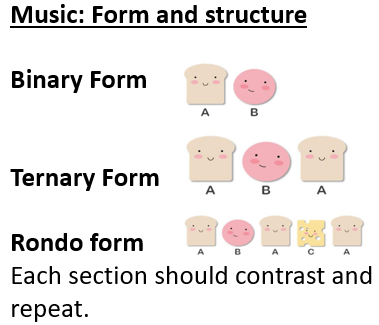 DramaGreek TheatreTragedy, Comedy and Satyr                                (Tormenting  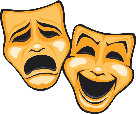                                those in power)Stories are often using Greek Myths e.g. Hercules/ Prometheus.Greek Chorus = NarratorsHuge festivals were held where thousands would be entertainedArt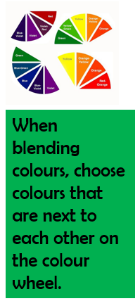 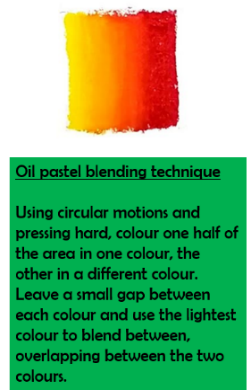 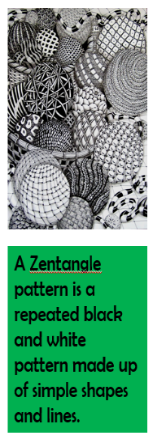 ComputingAll computers have circuits/transistors that allow electricity to pass through  them. A microchip is a group of tiny circuits that help a computer or other digital device to work.Electricity is needed for computers to work. Binary code tells the circuits/  transistors when to turn the different parts of a computer on or off. ‘On’ is represented by ‘1’ and ‘off’ is represented by ‘’0’.PEUnderstand and apply the short-term health benefits of physical activity. How to measure Resting Heart Rate - Count pulse rate for 15 seconds, multiply by 4.How to calculate maximum Heart Rate – 220 minus your age.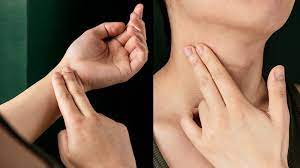 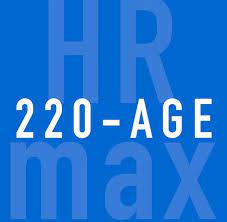 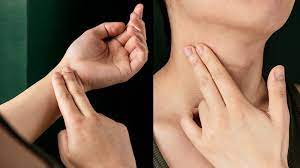 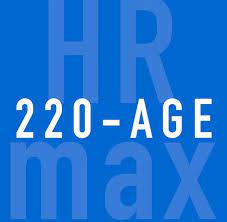 Return your revision of this essential knowledge to your teacher on your return for a reward for being positive, ambitious, resilient and thoughtful.Return your revision of this essential knowledge to your teacher on your return for a reward for being positive, ambitious, resilient and thoughtful.Return your revision of this essential knowledge to your teacher on your return for a reward for being positive, ambitious, resilient and thoughtful.